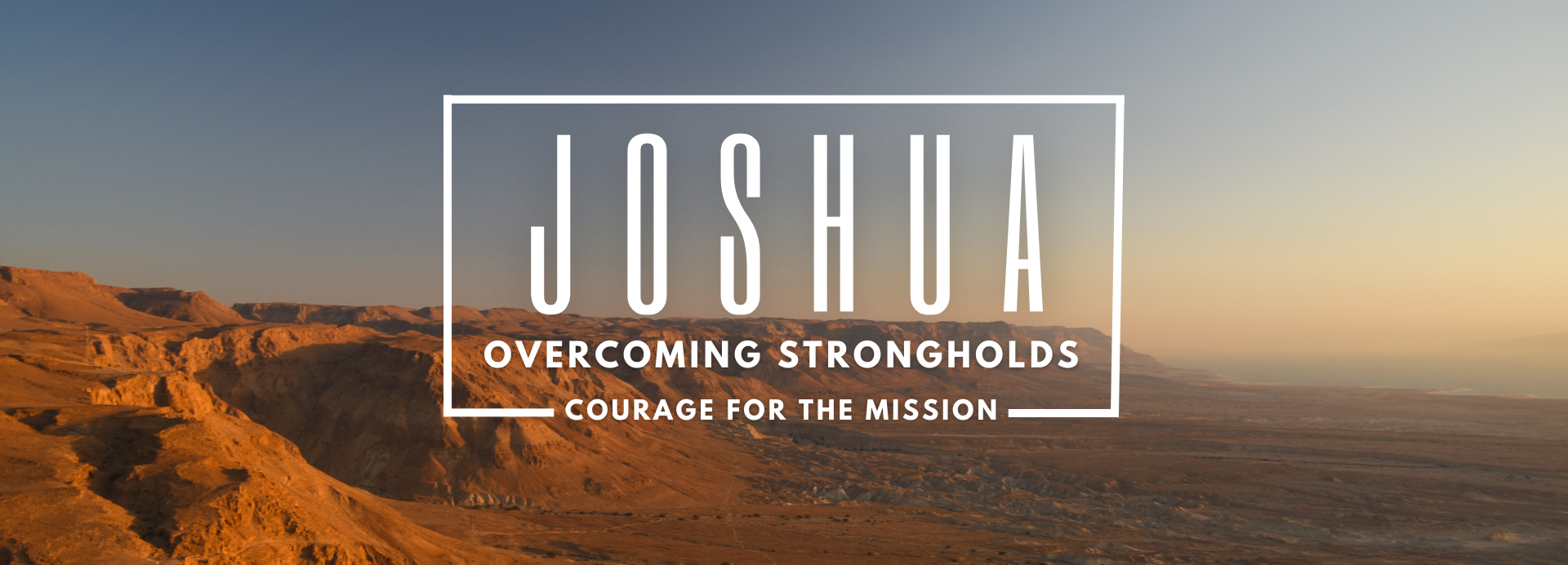 Sunday, March 12, 2023Pastor Keith ThompsonJoshua 6:1-27Principle: The mission of God is accomplished by the __________________ of God as we ______________ Him in ______________.  
